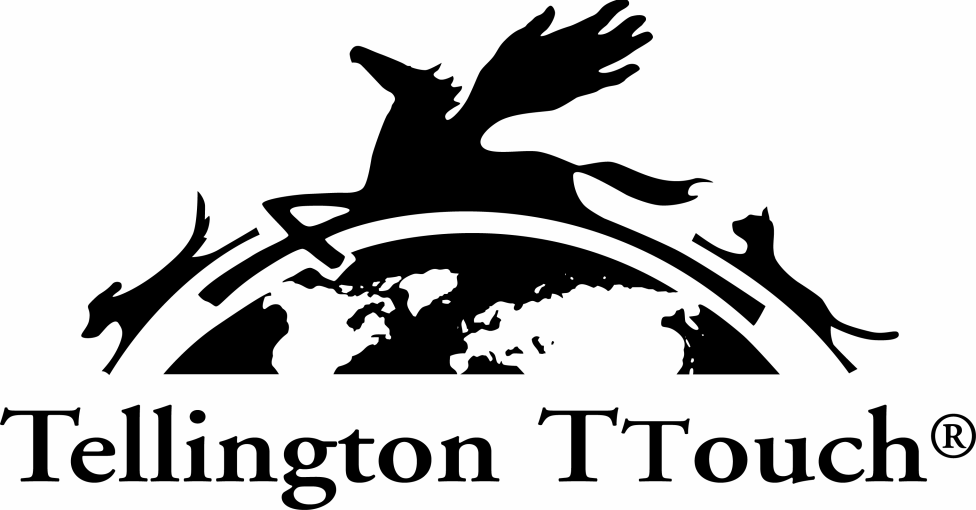 Lisa LeichtTellington TTouch Instructor pour animaux de compagnie
Praticienne TTouch for YOU, pour humainsTel. 079 356 57 21Bulletin d’inscriptionCours TTouch pour vous et pour votre chien, 22 et 23 septembre 2018 au Forum de la SVPA Ste. Catherine, LausanneNom, prénom, adresse, email, tél : Profession :Nom du chien :Race, âge, M/F , castré / stérilisée ?Description du caractère du chien :Quel est son comportement avec les personnes ?Quel est son comportement avec les chiens ? Votre souhait pour ce cours :Je confirme avoir pris connaissance des conditions générales du cours et des conditions de règlement et je les accepte. Je certifie que mon animal est vacciné, ne souffre pas de maladie contagieuse et que j’ai une assurance responsabilité civile/tous risques. Je participe à ce cours à mes propres risques. Lieu / date :	Signature :Merci de retourner ce document le plus vite possible à :Lisa Leicht, Mühlestrasse 11, 3053 Münchenbuchseeou par m@il  :  lisa@lisaleicht.ch